Treasurer Curriculum Vitae Form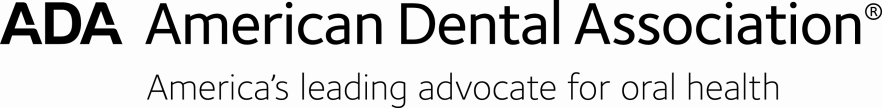 211 East Chicago AvenueChicago, Illinois 60611The ADA Treasurer Curriculum Vitae Form should be completed in  entirety.  If additional space is required, attach extra pages with the same section titles and in the same order.  Although it is permissible to attach an existing curriculum vitae, the use of “see attached CV” in any section is discouraged.  In accordance with the Governance Manual, this document will be distributed to the members of the House of Delegates at least 60 days prior to the convening of the House.  No other candidates shall be nominated from the floor of the House.  11/2020Name:  	PERSONAL INFORMATIONDate:	Office Address:	Phone:	Fax:	E-mail:	Home Address:	Phone:	Fax:	E-mail:	EDUCATIONYearDegreeCollege:			Dental School:		Dental Specialty Training:	Other:			LICENSUREStateYearACADEMIC or PROFESSIONAL APPOINTMENTS (Location)RankYear(s)Teaching:	Research:	PROFESSIONAL SOCIETY MEMBERSHIPS (excluding ADA)Offices HeldDENTAL PRACTICE (location)DatesHONORS and AWARDSCOMMITTEES—DENTAL ORGANIZATIONS (including ADA)DatesOFFICES HELD—DENTAL ORGANIZATIONS (including ADA)DatesPRESENTATIONS—LOCAL, STATE, NATIONAL (list five most recent)PRESENTATIONS—LOCAL, STATE, NATIONAL (list five most recent)PRESENTATIONS—LOCAL, STATE, NATIONAL (list five most recent)TopicSocietyDate1.	2.	3.	4.	5.	ARTICLES PUBLISHED (list three most recent)1.	2.	3.	PREVIOUS FINANCIAL and BUDGET EXPERIENCE (including the ADA)Describe your background in finance and any service in roles such as: Treasurer of a constituent society or specialty organization; member for two or more years of a Finance Committee or Audit Committee of a constituent society or specialty organization; member of a board of directors of a for-profit corporation or for-profit subsidiary of a constituent society or specialty organization; or any other position(s) providing comparable experience.Describe your experience with the ADA budget process and finances, including any experience gained from serving as a delegate, trustee, council member or similar service.Explain how you plan to assist in interpreting Association finances and effectively share financial information with the House of Delegates and membership.What experience in dental association service, dental practice, dental education or private business would qualify you to serve as treasurer of the American Dental Association? What special skills or knowledge do you offer? (250 words or less)Why do you want to be the ADA Treasurer? What do you hope to accomplish?